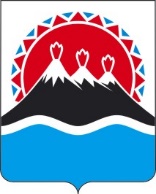 П О С Т А Н О В Л Е Н И ЕПРАВИТЕЛЬСТВАКАМЧАТСКОГО КРАЯ[Дата регистрации] № [Номер документа]г. Петропавловск-КамчатскийПРАВИТЕЛЬСТВО ПОСТАНОВЛЯЕТ:1. Внести в часть 19 приложения к постановлению Правительства Камчатского края от 15.02.2021 № 54-П «Об утверждении Порядка взаимодействия исполнительных органов государственной власти Камчатского края, работодателей Камчатского края и граждан при организации целевого обучения в целях обеспечения приоритетных отраслей экономики, социальной сферы Камчатского края квалифицированными кадрами» изменение, заменив слова «до 20 апреля» словами «до 15 мая».2. Настоящее постановление вступает в силу после дня его официального опубликования.[горизонтальный штамп подписи 1]О внесении изменения в часть 19 приложения к постановлению Правительства Камчатского края               от 15.02.2021 № 54-П 
«Об утверждении Порядка взаимодействия исполнительных органов государственной власти Камчатского края, работодателей Камчатского края и граждан при организации целевого обучения в целях обеспечения приоритетных отраслей экономики, социальной сферы Камчатского края квалифицированными кадрами»Председатель Правительства Камчатского краяЕ.А. Чекин